 Република  Србија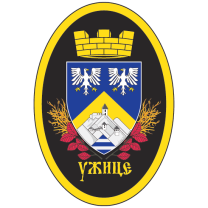 Г Р А Д     У Ж И Ц ЕГрадска  управа  за  урбанизам,  изградњуи  имовинско-правне  пословеПРОГРАМ ЗАШТИТЕ И УНАПРЕЂЕЊА ЖИВОТНЕ СРЕДИНЕ ГРАДА УЖИЦА ЗА 2018. ГОДИНУУЖИЦЕ јануар 2018.године.На основу члана 100. Став 4. Закон о заштити животне средине (''Сл.гл.РС'' бр.135/2004, 36/2009, 72/2009 – др.закона и 43/2011 – одлука УС и 14/2016 ), члана 7. став 1.Одлуке о Буџетском фонду за заштиту животне средине (''Сл.лист града Ужица'' бр.20/2009) и члана 77. Статута града Ужица (''Сл. лист града Ужица'' бр.25/17- пречишћен текст), Градско веће на седници одржаној 05.02.2018.године, по претходно прибављеној сагласности Министарства заштите животне средине број 401-00-00106/2018-02 од 22.01.2018. године, донело је,`ПРОГРАМ КОРИШЋЕЊА СРЕДСТАВА  БУЏЕТСКОГ ФОНДА ЗА ЗАШТИТУ ЖИВОТНЕ СРЕДИНЕ ГРАДА УЖИЦА ЗА 2018.ГОДИНУЧлан 1.Овим Програмом утврђује се коришћење средстава Буџетског фонда за заштиту животне средине Града Ужица у 2018.години. УВОД За реализацију активности, програма и пројеката из области заштите и унапређења животне средине, финансијска средства су обезбеђена у Буџетском фонду за заштиту животне средине Града Ужица.Приходи Буџетског фонда за заштиту животне средине у 2018.години оствариваће се по два основа:-По основу Одлуке о накнади за заштиту и унапређење животне средине (Сл.лист.града Ужица 14/13), коју је Град Ужице донео у складу са Уредбом о одређивању активности чије обављање утиче на животну средину (''Сл. гласник'', бр.8/2010). Средства која ће бити остварена по основу ових накнада 100 % су приход буџета Града.-По основу који је дефинисан Уредбом о накнадама од емисије SO2, NO2, прашкастих материја и одложен отпад, средства остварена од претходно поменутих накнада, у износу од 40 % су приход буџета Града, а у износу од 60 % приход буџета Републике Србије.Укупни планирани приход Буџетског фонда за заштиту животне средине града Ужица у 2018.години износи 21 милион динара.I. (0401-0001) УПРАВЉАЊЕ ЗАШТИТОМ ЖИВОТНЕ СРЕДИНЕ (3.000.000) I.1. Конкурси за еколошке пројекте и суфинансирање пројеката организација цивилног друштва (пројекти из области заштите животне средине)Упутиће се јавни позив организацијама цивилног друштва да доставе своје предлоге пројеката из области заштите и унапређења животне средине на територији Града из области (примарнe селекција отпада, чишћења дивљих депонија, уређења јавних простора, еколошке едукација становништва запослених у јавним предузећима, школама и вртићима на тему загађења ваздуха, управљања отпадом, заштите вода... ). I.2. Одржавање УВ уређаја у сеоским школамаУређајима за пречишћавање воде за пиће (УВ уређаји), постављеним пре више од 10 година у објектима сеоских школа, потребно је стално одржавање са заменом делова који имају свој век коришћења. Извршиће се поправка оштећења и заштита делова који су у употреби више од 10 година. Уговор о сервисирању УВ уређаја за 2017.годину истиче у априлу 2018. године, када ће се извршити избор предузећа које ће наведене послове обављати у 2018.години. Током године извршиће се набавка потребних делова (филтери, УВ лампе, електрично напајање и слично). I.3. Избор најбоље уређених дворишта и терасаПоводом 5. јуна, Светског дана заштите животне средине, биће реализована акција избора најуређенијег дворишта и терасе (балкона), стамбеног објекта вишепородичног и породичног становања на градском и сеоском подручју, уз доделу адекватних награда (садни материјал, опрема за одржавање зелених површина и сл.).I.4. Израда Програма заштите животне средине Града Ужица за период 2018-2027.годинеУ складу са чланом 68. Закона о заштити животне средине (''Сл.гл.РС'' бр.135/2004, 36/2009, 72/2009 – др.закона и 43/2011 – одлука УС и 14/2016 ) и Националним програмом заштите животне средине донеће се Програма заштите животне средине Града Ужица за период 2018-2027.године.Израда Програма заштите и унапређења животне средине Града Ужица (2018-2027) представља ревизију и надоградњу Локалног еколошког акционог плана донетог за период 2012-2016.године (ЛЕАП-а). ЛЕАП је био први корак ка стартешком решавању еколошких проблема на територији нашег града. Његовом имплементацијом многе активности су реализоване. Израдом Програма заштите животне (2018-2027) наставиће се са активностима које нису реализоване кроз имплементацију ЛЕАП-а, препознати нови проблеми у заштити животне средине, изградити неопходни капацитети за њихово решавање, а самим тим и створити услови за испуњавање прописаних обавеза.I.5.Стручно усавршавање, развој еколошке свести, еколошко образовање становништва, јавне трибине, активности Зеленог савета и др. Наставити сарадњу са свим електронским и писаним медијима који су присутни у нашем окружењу на презентацији еколошких активности и популаризацији заштите животне средине.Према потреби штампаће се пропагандни материјал (брошуре, плакати, фасцикле, блокови...).Као и претходних година узети учешће у раду стручних конференција, семинара и радионица из области заштите и унапређења животне средине и енергетске ефикасности, које организују домаћа струковна удружења, институти, министарства или донаторске организације. Организоваће се посета еколошким сајамским изложбама у земљи и у складу са могућностима учествовати на некој од њих. Планира се и организовање јавних трибина/скупова, у циљу едукације становништва, стручне и заинтересоване јавности. Подржаће се реализација акција и пројеката Зеленог савета у циљу укључивања јавности у  процес доношења одлука из области заштите и унапређења животне средине.I.6. Заштићена природна добраНа територији града Ужица налази се више заштићених природих добара као и добара у поступку заштите.У складу са чл. 69 Закона о заштити природе (''Службени гласник РС'', бр. 36/2009, 88/2010 и 91/2010- исправка и 14/2016 ) финансираће се заштићена подручја. Планирано је да се највише средстава издвоји за финансирање заштите и унапређења Предела изузетних одлика ''Клисура Ђетиње'' чији је поступак заштите у току.Град Ужице ће у 2018. години са управљачем планирати обележавање природног добра, израду просторне и урбанистичке документације, израду програма развоја и нужне радове на одржавању и чишћењу. Планира се и издавајање средстава за реализацију активности у складу са годишњим програмима управљања Спомеником природе ''Потпећка пећина'' и појединачних стабала споменика природе на територији града Ужица.I.7. Израда Плана квалитета ваздуха (уговорена обавеза из 2016. године)Према Извештају о стању квалитета ваздуха у Републици Србији у 2014., 2015. и 2016.години, који је израдила Агенција за заштите животне средине Републике Србије, у агломерацији Ужице је ваздух био III категорије-прекомерно загађен ваздух, при чему су прекорачене толерантне вредности концентрације суспендованих честица РМ10.Према члану 22.став 3. Закона о заштити ваздуха (Сл.гласник РС 36/09) у агломерацији у којој је утврђено да је квалитет ваздуха треће категорије спроводе се мере за смањење загађивања ваздуха, ради краткорочног постизања толерантних вредности и дугорочног обезбеђивања граничних вредности.У складу са чланом 31. Закона о заштити ваздуха, у агломерацијама у којима је ваздух треће категорије, односно када загађење ваздуха превазилази ефекте мера које се предузимају, односно када је угрожен капацитет животне средине или постоји стално загађење ваздуха на одређеном простору, надлежни орган  јединице локалне самоуправе дужан је да донесе краткорочни акциони план и План квалитета ваздуха са циљем да се постигну одговарајуће граничне вредности или циљне вредности утврђене законом.Град Ужице је у 2016. години уговорио израду Плана. Како би План био што квалитетнији са конкретним мерама заштите ваздуха, одложен је његов завршетак до прве половине 2018.године како би се укључили и резултати анализа и истраживања урађених у 2017.години: резултати контролног мониторинга суспендованих честица ПМ10, ефекти мерења емисије ложних уређаја.I.8. Уређење јавних површина кроз ангажовање социјално-угрожених и незапослених лицаПомоћи месним заједницама у одржавању зелених површина (кошење, чишћење) које нису у редовном програму одржавања Града, кроз ангажовање социјално-угрожених незапослених лица. У 2018.години се планира да се јавне површине на сеоском подручју (у центрима насеља) очисте и покосе најмање два пута (на пролеће и крајем лета). Планирао је и чишћење у зони саобрађајница на свим улазима у град. У претходном периоду су набављене две моторне косилице за траву, које се могу узимати на реверс и користити за редовно кошење јавних површина. Део планираних средстава намењен је за редован сервис моторних косилица, набавку горива и мазива за косилице. II.(0401-0002) ПРАЋЕЊЕ КВАЛИТЕТА ЕЛЕМЕНАТА ЖИВОТНЕ СРЕДИНЕ (2.000.000)  II.1.Мониторинг квалитета ваздуха Мониторинг квалитета ваздуха у Ужицу се спроводи на два нивоа: -путем локалне мреже мерних места која се финансира средствима града Ужица,-путем државне мреже мерних места које финансира  Република Србија.Локална самоуправа, у складу Законом, доноси Програм којим се успоставља локална мрежа мерних места за праћење квалитета ваздуха на својој територији, прати утицај загађеног ваздуха на здравље људи и животну средину и обезбеђује доступност података о квалитету ваздуха. На предлог Програма квалитета ваздуха, град Ужице прибавља сагласност Министарства. Република Србија, преко Агенције за заштиту животне средине, у оквиру државне мреже мерних места, спроводи мерење имисије основних загађујућих материја  (чађ, сумпор диоксид, азотни оксиди) на једном мерном месту, суспендованих честица ПМ10 са тешким металима и укупних таложних материја на једном мерном месту у центру града. Република финансира и рад аутоматске мерне станице (АМС) у Омладинској улици, преко које се прате концентрације основних и специфичних полутаната (азот диоксид, азот моноксид и укупни оксиди азота, угљен моноксид), али и праћење метеоролошких  параметара (правац и брзина ветра, температура и релативна влажност ваздуха, атмосферски притисак). Ови подаци су доступни у реалном времену на сваких 60 минута.У складу са законом, сви подаци из локалне и државне мреже мониторинга квалитета ваздуха су јавни и објављују се на Интернету, путем градског web-сајта (www.graduzice.org), као и у локалним медијима. У складу са Правилником, подаци о квалитету ваздуха на територији града Ужица достављају се Агенцији за заштиту животне средине, и доступни су јавности у електронској форми на Интернет порталу Агенције (www.sepa.gov.rs).II.2.Мониторинг вода1.Контрола изворишта и подземних вода на територији града, једанпут годишње и по потреби.2.Контрола квалитета површинских вода на територији града: река Лужница,Турски поток, поток Гумбор, река Криваја, река Сушица, Волујачки поток, Царински поток, река Дервента, река Петница, река Приштевица, река Камишина, река Бели Рзав, у сезони ниског водостаја, једанпут годишње и по потреби, 3.Контрола квалитета реке Ђетиње на профилу градске Плаже, петнаестодневно, у сезони купaња, од краја јуна до краја августа. II.3.Мониторинг букеУ складу са Законом о заштити од буке у животној средини (''Службени гласник РС'' бр.36/09 и 88/10) извршиће се контрола и мониторинг буке у животној средини у Граду Ужицу. Праћење и мерење нивоа буке спроводи се ради утврђивања стања животне средине, као и правилног одабира превентивних мера, а у циљу заштите и унапређења здравља људи и очувања животне средине.Meрeњe нивoa букe врши сe систeмaтским мeрeњeм, испитивaњeм и oцeњивaњeм индикaтoрa букe кojимa сe oписуje букa у живoтнoj срeдини и кojи укaзуje нa штeтнe eфeктe букe.Мерење, обрада и анализа података, провера валидности резулатата добијених мерењем, као и њихова интерпретација, повериће се овлашћеној стручној организацији која је акредитована као лабораторија за испитивање и која поседује решење надлежног министарства да испуњава прописане услове да врши праћење нивоа буке у животној средини.II.4.Изненадне експертизе контроле квалитета животне срединеНепланиране експертизе животне средине (воде, ваздуха, буке, земљишта)III.(0401-0006) УПРАВЉАЊЕ ОСТАЛИМ ВРСТАМА ОТПАДА (6.000.000)  III.1. Ревизија Локалног плана управљања отпадомРадни тим који је формирао Градоначелник урадиће измене и допуне Локалног плана управљања отпадом. Локални план управљања отпадом неопходно је изменити и ускладити са новим Законом о управљању отпадом, новим концептом система примарне селекције отпада и ревидованим концептом Регионалног плана управљања отпадом који је дужан да изради Регионални центар за управљање отпадом ''Дубоко''.Сагласност на измењен и допуњен Локални план управљања отпадом даће и надлежно Министарство заштите животне средине.III.2. Примарна селекција Комунални отпад са територије града Ужице одлаже се на Регионалној депонији „Дубоко“. Град Ужице је са примарном селекцијом кренуо новембара 2011. Прва фаза обухватила је уже градско језгро са 5.000 домаћинастава и 1.200 пословних објеката. За прикупљање сувог отпада постављено је 148 зелених контејнера, успостављен је систем примарне селекције отпада у ужичким школама, постављено је 40 наменских посуда за одвојено сакупљање истрошених батерија, 15 плавих контејнера за прикупљање стакла, одређена локација за складиштење грађевинског отпада, набављена расхладна комора за привремено складиштење споредних производа животињског порекла и урађено рециклажно острво са посудама за одвојено сакупљање ПЕТ амбалаже, лименки, чепова  ПЕТ амбалаже. Радни тим је почетком 2017.године израдио модел примарне селекције комуналног отпада за целу територију града Ужица на који је надлежно Министарство дало позитивно мишљење. Планирано је ширење зоне прикупљања примарно селектованог отпада на још 14.000 стамбених јединица и 700 пословних објеката. Ширењем зоне прикупиће се веће количине рециклабилног отпада, а и продужити век трајања депоније смањењем количине отпада који се одлаже на тело депоније. У оквиру успостављања система примарне селекције отпада планира се и изградња центра за сакупљање опасног отпада из домаћинстава. Да би примарна селекција заживела, неопходна је озбиљна медијска кампања.III.3.Управљање споредним производима животињског порекла и угинулим животињамаПрема члану 46. Закона о ветеринарству (Сл.гласник Рс број 91/05, 30/10 и 93/12) обавеза града Ужица је да формира зоохигијенску службу која би се бавила сакупљањем, превозом и складиштењем угинулих животиња са јавних површина и саобраћајница. ЈКП“Биоктош“ су поверени зоохигијенски послови и набављено је специјално возило.За привремено складиштење угинулих животиња Град је набавио расхладну комору, која је постављена на локацији Регионалне депоније „Дубоко“. Усвојена је Одлука о нешкодљивом уклањању лешева животиња, којом су дефинисане обавезе града Ужица, ЈКП“Биоктош“, ЈКП“Дубоко“ све до отпремања отпада у кафилерију.Средствима Буџетског фонда за заштиту животне средине финасираће трошкови који настану сакупљањем, привременим чувањем, одвоз у кафилерију и други нужни трошкови који проистекну при обављању ове делатности. На ценовник услуга сагласност ће дати Градско веће.III.4. Опремање пунктова за прихват отпада из сеоских домаћинставаУ 2017.години израђена су два пункта у Месној заједници Кремна и Месној заједници Каран. У 2018.години наставиће се са опремањем пунктова за прихват комуналног отпада у гушће насељеним центрима сеоских месних заједница. У оквиру ових пунктова предвидеће се простор за прикупљање посебних врста отпада који настаје у домаћинствима на сеоском подручју: кабасти отпад, електрични неопасни отпад, кућна техника и намештај, истрошене гуме и сличан отпад који свакодневно настаје у домаћинству, а не може се одложити у контејнере за комунални отпад. Локација пунктова ће бити у оквиру локације постојећих контејнера за комунални отпад. Простор површине око 20 м2 ће бити ограђен пластифицираном челичном жицом и бетонским или металним стубовима висине до 2 м. Подлога ће бити израђена од уваљаног туцаника или бетонирана. На видном месту ће бити табла са подацима које врсте отпада се могу одлагати и време одношења отпада. Пункт ће бити опремљен са постојећим контејнерима за комунални отпад и једним кошем од 5-7 м3 за посебне врсте отпада из домаћинстава. III. 5. Прикупљање отпада на сеоском подручјуДок се организовано сакупљање отпада не успостави у рубним деловима сеоских месних заједница и даље ће се користити кошеви за отпад од 5m3 у деловима насеља са мањом концентрацијом домаћинстава, раскрснице путева, подручја на границама са суседним општинама и слично. Вршиће се превоз кабастог и другог неопасног отпада који ће бити прикупљен у пунктовима у центрима већих месних заједница.Као и ранијих година, на обалама акумулације „Врутци“ биће постављена два коша за отпад од 5 m3, у периоду април - октобар. Сакупљаће се отпад и у простору заштићеног природног добра „Клисура Ђетиње“. Сакупљање и превоз отпада вршиће ЈКП „Биоктош“ према ценовнику који одобрава Градско веће града Ужица.III.6. Санација дивљих депонија У 2018. години наставиће се са санацијом дивљих депонија на територији града Ужица. Санација дивљих депонија вршиће се приоритетно у зони акумулације „Врутци“, у зони заштићених подручја, али и на другим местима. Санација депонија изводиће се машинским путем и ручним чишћењем.III.7. Измена пројекта санације и рекултивације депоније „Сарића Осоје“Одлагање отпада на депонији „Сарића Осоје“ је завршено у мају 2012. године. Постојећи пројекат санације и рекултивације депоније је потребно усагласити са коначним стањем на терену. Пратиће се конкурси Министарства који се односе на санацију градских депонија, ради учешћа на истим. Град ће учествовати у суфинансирању пројекта санације депоније.IV.(0501-0001)ЕНЕРГЕТСКА ЕФИКАСНОСТ И ОБНОВЉИВИ ИЗВОРИ ЕНЕРГИЈЕ КАО МЕРА СМАЊЕЊА ЗАГАЂЕНОСТИ ВАЗДУХА(10.000.000) IV.1. Израда елабората енергетске ефикасности јавних објеката града Ужица Елаборат енергетске ефикасности је основни документ на основу кога се могу планирати инвестиције чији је циљ смањење потрошње свих видова енергије за грејање и хлађење објеката, а што као позитиван ефекат има смањено аерозагађење првенствено на локалном нивоу. У претходном периоду израђени су елаборати за више јавних објеката као и за Градску кућу. На неколико школских објеката и вртића спроведене су мере енергетске ефикасности што је као резултат дало смањену потрошњу енергената и мању емисију загађујућих материја из котларница. За објекте на којима су спроведене мере ЕЕ обезбедиће се енергетски пасош. У 2018.години наставиће се са израдом елабората енергетске ефикасности осталих јавних објеката. IV.2. Суфинансирање пројеката енергетске ефикасности домаћинстава кроз изолацију стамбених објеката, замену столарије и набавку енергетски ефикасних уређаја за грејањеГрад Ужице наставља пројекат унапређења енергетске ефикасности на индивидуалним стамбеним објектима, чији је првенствени циљ да се кроз адекватну термичку изолацију и избор еколошки повољнијег енергента утиче на смањење загађивања ваздуха првенствено у зимском периоду. У претходне три године на више од 200 објеката су спроведене мере енергетске ефикасности. На основу повратних информација од власника објеката, остварене су уштеде у енергентима у просеку од 20%, односно смањена је емисија СО2 за око 17%.Град Ужице ће и у 2018.години путем јавног конкурса упутити позив власницима индивидуалних стамбених објеката који желе да своје објекте учине енергетски ефикасним, првенствено термичком изолацијом кућа, заменом столарије или набавком ефикасних ложних уређаја на дрвни пелет и гас. Субвенције ће бити додељене за објекте који су изграђени у првој, другој и трећој стамбеној зони, јер се у овим зонама региструје повећано загађивање ваздуха.Власници објеката би подношењем захтева требали да испуне и одређене критеријуме (одговарајуће дозволе за објекте, докази о власништву, докази о редовном измиривању пореза, зона у којој власник станује и слично). Критеријуми које треба да испуне власници објеката, рок до кога треба да се доставе пријаве, рок завршетка радова, максимални износи појединачних субвенција биће дефинисани конкурсом.Радове мора изводити регистрован предузетник/предузеће. Енергетски менаџер града Ужица утврдиће стање објекта пре и после извођења радова(технички извештај).Предвиђена средства могу бити увећана средствима републичких буџетских фондова или донација.IV.3. Набавка термовизијске камереРади квалитетнијег сагледавања стања стамбених објеката пре и после спроведених мера енергетске ефикасности потребно је набавити термовизијску камеру. Камера ће служити енергетском менаџеру Града да открива на јавним објектима критична места са већим емисијама топлотне енергије и предлаже мере за отклањање недостатака.Члан 2.Овај Програм објавити у ''Службеном листу Града Ужица''ГРАД УЖИЦЕГРАДСКО ВЕЋЕIII Број 503-3/1805.02.2018.године	 Ужице	                                                                             ПРЕДСЕДАВАЈУЋИ ГРАДСКОГ ВЕЋА                                                                           	         ГРАДОНАЧЕЛНИК                  						       Тихомир ПетковићОДЕЉЕЊЕ ЗА ЗАШТИТУ ЖИВОТНЕ СРЕДИНЕИ ОДРЖИВИ РАЗВОЈ 